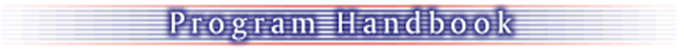 SPECIAL OUTSIDE TRAINING PROGRAMS
Akamai University students are permitted to access superior quality outside training programs as an integral part of their program of studies. Outside training must be undertaken through eligible education and training institutions with close facilitation by Akamai University instructors. Eligible outside training allows our students to add in a significant manner to their advanced knowledge, academically and professionally, through hands-on or face-to-face training under the leadership of qualified trainers.Outside training may include attendance (as well as presentation) at professional conferences, seminars, workshops, and symposia including small-scale gatherings for the purposes of exchanging advanced level professional, research and academic information and for planning and think-tank activities. Students may attend retreats and closed gatherings for intensive interaction relative to special areas of academic and professional interest.Special training may also include formally structured, externally administered training and supervised apprenticeships for professional and academic development.Credit may be awarded for outside training via the University's processes of direct credit transfer or assessment of prior learning.